OZ-I.616.2.2023WYSTĄPIENIE POKONTROLNEz kontroli zadania realizowanego przez Akademicką Fundację Staropolskąz siedzibą w Kielcach 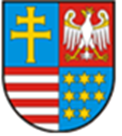 URZĄD MARSZAŁKOWSKIWOJEWÓDZTWA ŚWIĘTOKRZYSKIEGOul. Al. IX Wieków Kielc 3, 25-516 KielceNazwa i adres jednostki  kontrolowanej:Akademicka Fundacja Staropolska z siedzibą w Kielcach, ul. Majora Jana Piwnika „Ponurego” 49, 25-666 Kielce, zwana dalej: Fundacją, oferentem, kontrolowanym, zleceniobiorcą, stroną umowy, realizatorem zadania/projektu.Prezesem Zarządu Akademickiej Fundacji Staropolskiej z/s w Kielcach jest Pani 
Marta Mosiołek, wskazana w umowie jako osoba ds. kontaktów roboczych ze strony Fundacji.Głównym Księgowym Akademickiej Fundacji Staropolskiej w okresie realizacji projektu była Pani Anna Górajska (aktualnie kwestorem jest Pani Jadwiga Jakubczyk). [Dowód kontroli: str. 1]Kontrolę przeprowadzili pracownicy Departamentu Ochrony Zdrowia Urzędu Marszałkowskiego Województwa Świętokrzyskiego na podstawie upoważnienia Marszałka Województwa Świętokrzyskiego nr: 3/2023 i 4/2023 rok z dnia 14.02.2023 r.Jolanta Jesionowska - główny specjalista,Karol Giemza  - inspektor.Koordynator kontroli – Jolanta Jesionowska.Kontrolę rozpoczęto i zakończono w dniu 17.02.2023 r. w zakresie: oceny prawidłowości wykonania zadania publicznego pn. WSPAK – Wciąż Sprawni i Aktywni Program Aktywności Seniorów Województwa Świętokrzyskiego.[Dowód kontroli: str. 2-5B]Czynności kontrolne przeprowadzone były w obecności Prezes Zarządu. Korzystano 
z dokumentów będących z zasobach Urzędu Marszałkowskiego (Statut, Umowa wraz 
z załącznikami, Sprawozdanie, załącznik nr  9 do ogłoszenia oraz przelew potwierdzający zwrot niewykorzystanej kwoty dotacji).W toku przeprowadzonych czynności kontrolnych dokonano oceny w zakresie: 
1. Spraw organizacyjnych, w tym: Zapisów Krajowego Rejestru Sądowego,Podstawy działania Akademickiej Fundacji Staropolskiej, Zapisów Statutu Akademickiej Fundacji Staropolskiej.Prawidłowości wykonania umowy o realizację zadania publicznego.Realizacji obowiązku sprawozdawczego, w tym:Przedłożenia sprawozdania końcowego z realizacji zadania. Oceny stanu faktycznego dokumentacji finansowej.Prawidłowości rozliczenia wydatków poniesionych na realizację zadania publicznego dofinansowanego z budżetu województwa,  Sposobu wykonania zakresu rzeczowego realizowanego zadania.Ustalono, co następuje:Sprawy organizacyjne: Zapisy KRSAkademicka Fundacja Staropolska, w dniu 31.12.2013 r. została wpisana do Krajowego Rejestru Sądowego (Sąd Rejonowy w Kielcach, X Wydział Gospodarczy KRS) pod 
nr 0000492735. status organizacji pożytku publicznego uzyskała w 11.01.2018 r. organ uprawniony do reprezentowania podmiotu – Zarząd, tj. Pani Marta Mosiołek. składania oświadczeń woli w imieniu organizacji dokonuje Prezes Zarządu (w przypadku zarządu jednoosobowego).zgodnie z KRS organem sprawującym nadzór nad Akademicką Fundacją Staropolską jest minister właściwy dla szkolnictwa wyższego.[Dowód kontroli: patrz str. 33-37]Podstawa działania Akademicka Fundacja Staropolska działa na podstawie ustawy z dnia 24 kwietnia 2003 r. 
o działalności pożytku publicznego i wolontariacie, ustawy z dnia 7 kwietnia 1989 r. prawo 
o stowarzyszeniach, ustawy z dnia 6 kwietnia 1984 r. o fundacjach oraz postanowień Statutu. Zapisy Statutu W okresie realizacji zadania publicznego, objętego kontrolą, obowiązywał  Statut uchwalony 
i podpisany przez Fundatorów 22.11.2013 r. Aktualnie Akademicka Fundacja Staropolska działa na podstawie Statutu uchwalonego w dniu 22.11.2022 r. Za główne cele swojego działania Fundacja uznaje m.in.: ochronę i promocję zdrowia,poprawę warunków życia i pracy mieszkańców związanych z regionem, w tym także wspieranie inicjatyw społecznych poprzez organizację imprez kulturalnych i sportowych,upowszechnianie kultury fizycznej i sportu.  [Dowód kontroli: str. 6-14]Prawidłowość wykonania umowy o realizację zadania publicznego. Zadanie publiczne pn. WSPAK - Wciąż Sprawni i Aktywni Program Aktywności Seniorów Województwa Świętokrzyskiego, realizowano w ramach umowy nr 8/PZ/2022 z dnia 20.04.2022 r. podpisanej w wyniku rozstrzygnięcia otwartego konkursu - uchwała 
nr 5105/2022 Zarządu Województwa Świętokrzyskiego z dnia 30.03.2022 r. Zgodnie z umową zadanie miało być realizowano w terminie od 1.05.2022 r. do 31.10.2022 r. (termin poniesienia wydatków dla środków pochodzących z dotacji i innych środków finansowych ustalono na od dnia podpisania umowy do 14 listopada 2022 r.). Integralną część umowy stanowiły: oferta realizacji zadania publicznego, pobrany samodzielnie wydruk KRS na dzień 20.04.2022 r., zaktualizowany syntetyczny opis zadania (część III pkt. 3 oferty), zaktualizowany plan i harmonogram działań (część III pkt. 4 oferty).[Dowód kontroli: str.15-37]W oparciu o dokumenty źródłowe okazane kontrolującym  ustalono, że zleceniobiorca:dokonał przesunięć między pozycjami kosztów określonymi w kalkulacji przewidzianych kosztów na zasadach określonych w ogłoszeniu o konkursie, o czym mowa w § 5 ust. 1 ww. umowy,zastosował się do zapisów § 10 ust. 4 ww. umowy i w dniu 30.11.2022 r. dokonał zwrotu niewykorzystanej kwoty dotacji wraz z odsetkami bankowymi liczonymi jak dla zaległości podatkowych, w łącznej kwocie 20,26 zł.Jednocześnie kontrolujący wskazują na wystąpienie poniżej opisanych uchybień 
i nieprawidłowości:Akademicka Fundacja Staropolska z/s w Kielcach rozliczając zadanie publiczne nie dotrzymała terminu wydatkowania środków, o których mowa w § 2 ust. 2 umowy 
nr 8/PZ/2022 r. (dotyczy środków w łącznej wysokości 4 338,30 zł), co szczegółowo opisano w pkt. 3.3. protokołu.  Kontrolowany nie zastosował się do § 15 umowy nr 8/PZ/2022 z dnia 20.04.2022 r. 
i nie powiadomił Zleceniodawcy o zmianie terminów spacerów z zastosowaniem metody nordic walking, co szczegółowo opisano w pkt 3.4. protokołu.Zgodnie ze złożoną ofertą na realizację zadania publicznego koszty: a) administracyjne stanowiły 8,45% całkowitych kosztów zadania, b) wkład własny finansowy stanowił 12,20% wnioskowanej kwoty dotacji, zgodnie z zapisami określonymi w ogłoszeniu o konkursie.3. Realizacja obowiązku sprawozdawczego. 3.1. Przedłożenie sprawozdania końcowego z realizacji zadania.Przedmiotowy dokument:złożono w Urzędzie Marszałkowskim WŚ w terminie wskazanym w § 9 ust. 1 ww. umowy, tj. 30.11.2022 r.,korektę sprawozdania w odpowiedzi na pisemne wezwanie Departamentu Ochrony Zdrowia przedłożono w dniu 15.12.2022 r.,sporządzono zgodnie z załącznikiem nr 5 do rozporządzenia Przewodniczącego Komitetu do spraw Pożytku Publicznego z dnia 24 października 2018 r.,Na podstawie porównania treści sprawozdania i oferty, stanowiącej załącznik do umowy 
nr 8/PZ/2022 z dnia 20.04.2022 r. ustalono, iż sprawozdanie z wykonania zadania nie zawiera informacji o sporządzeniu sprawozdania z realizacji zadania i upowszechnieniu go wśród organizacji senioralnych na terenie województwa oraz adresu strony internetowej, na której upowszechniono rezultaty projektu. [Dowód kontroli: str. 38-43]Ponadto ustalono, że po realizacji zadania, w którym kwota dotacji uległa zmniejszeniu 
o 20,00 zł, udział kosztów: a) administracyjnych wzrósł do 8,46% całkowitych kosztów zadania, b) wkład własny finansowy wzrósł do 12,21% wnioskowanej kwoty dotacji. 3.2. Ocena stanu faktycznego dokumentacji finansowej.Ustalono, iż dowody księgowe poddane kontroli, tj. 10 faktur, 4 rachunki, nota księgowa, opisane zostały ze wskazaniem danych pozwalających na identyfikację: a) zadania realizowanego w ramach umowy zawartej z Województwem Świętokrzyskim, b) pozycji wydatku w kosztorysie ww. zadania, c) sposobie finansowania danego kosztu z oznaczeniem kwoty wydatkowanej z dotacji i ze środków własnych, d) numeru dziennika.  Na dowodach księgowych dokonano weryfikacji pod względem rachunkowym, formalnym, oraz zatwierdzenia do wypłaty.[Dowód kontroli: str. 44 - 93]Jednocześnie kontrolujący wskazują na wystąpienie poniżej opisanego uchybienia:W opisie faktury nr 8/2022 r. z dnia 31.08.2022 r. - weryfikacja pod względem rachunkowym, formalnym oraz zatwierdzenia do wypłaty opatrzone zostały niewłaściwymi datami. W powyższej kwestii kontrolowany wyjaśnił: Faktura zakupu Nr 8/08/2022, Sprzedawca: AKTYWNIE 24. PL Jacek Śniadecki, Tumlin-Podgród 68a, 26-085 Miedziana Góra NIP: 7271521430, z terminem płatności na dzień 14.09.2022r, została zapłacona w dniu 23.09.2022r.  z banku PKO BP SA Oddział 2 w Kielcach, Nr rachunku 08 1020 2629 0000 9202 0293 3968, w opisie operacji mylnie podano nr faktury winno być F8/08/2022.  (…) Opis dokumentów księgowych zawiera oczywistą pomyłkę w datach. [Dowód kontroli: patrz str.17A]Kontrolujący przyjmują wyjaśnienie, niemniej wskazują, że podejmując czynności związane 
z opisem faktur, czy przygotowywaniem przelewów, należy dołożyć szczególnej staranności, aby dane w nich zawarte były zgodne ze stanem faktycznym.W trakcie dalszych czynności kontrolnych odebrano od realizatora projektu informacje 
o prowadzeniu ksiąg rachunkowych w programie komputerowym SYMFONIA Finanse 
i Księgowość oraz sposobie ewidencjonowania dowodów źródłowych dedykowanych 
do umowy 8/PZ/2022 z dnia 20.04.2022 r. [Dowód kontroli: str. 94-97]3.3. Prawidłowości rozliczenia wydatków poniesionych na realizację zadania publicznego dofinansowanego z budżetu województwa, Kontrolujący ustalili, że zleceniodawca wypełniając umowne zobowiązanie wpłacił w terminie środki dotacji celowej w łącznej kwocie 18 450,00 zł na rachunek bankowy Zleceniobiorcy 
nr 08 1020 2629 0000 9202 0293 3968 z przeznaczeniem na realizację zadania publicznego określonego w umowie nr 8/PZ/2022 z dnia 20.04.2022 r.[Dowód kontroli: str. 98]W trakcie czynności kontrolnej potwierdzono, iż Fundacja (…) nie jest płatnikiem VAT, 
w związku z tym kosztorys zadania i jego rozliczenie dokonano w kosztach brutto.[Dowód kontroli: str. 99]Na podstawie oceny ww. dokumentów finansowych, sporządzonej do 4 rachunków listy płac,  przelewów bankowych, w tym przelewu z dnia 30.11.2022 r. stanowiącego potwierdzenie zwrotu niewykorzystanych środków dotacji oraz wyjaśnień ustalono, że:całkowity koszt zadania publicznego wyniósł  20 680,00 zł, wydatki ze środków pochodzących dotacji wyniosły 18 430,00 zł, wydatki ze środków pochodzących z innych środków finansowych wyniosły 2 250,00 zł. poniesione wydatki były niezbędne przy realizacji zadania.Jednocześnie kontrolujący wskazują na wystąpienie poniżej opisanych uchybień 
i nieprawidłowości: Naliczone zaliczki na podatek dochodowy oraz składki na ubezpieczenie społeczne potrącone z rachunków wystawionych 22.09.2022 r. do umów zlecenia:WSPAK/Z/01 i WSPAK/Z/02 z dnia 20.06.2022 r. pokryto ze środków dotacji w łącznej
wysokości 4 012,80 zł (676,00 zł Urząd Skarbowy i 3336,80 zł Zakład Ubezpieczeń Społecznych),WSPAK/Adm/01, WSPAK/Adm/02 z dnia 1.05.2022 r. pokryto ze środków własnych 
w łącznej wysokości 325,50 zł (168,00 Urząd Skarbowy i 157,50 Zakład Ubezpieczeń Społecznych),przekazano odpowiednio do: Urzędu Skarbowego (844,00 zł) oraz Zakładu Ubezpieczeń Społecznych (3 494,30 zł), zbiorczym przelewem nr 148/2022 w dniu 18.11.2022 r., costanowi naruszenie art. 16 ust. 1  ustawy z dnia 24.04.2003 r. o działalności pożytku publicznego oraz § 2 ust. 2 umowy nr 8/PZ/2022. Faktury nr: 02/06/2022 z dnia 28.06.2022 r., 03/07/2022 z dnia 29.07.2022 r., 8/08/2022 
z dnia 31.08.2022 r. i FS/22/9/64 z dnia 3.09.2022 r., zostały opłacone po terminie płatności wskazanym w ww. dokumentach.  Na podstawie dokumentów źródłowych ustalono, iż w załączniku nr 9 do Ogłoszenia w poz. I.2.4., kolumnach: Numer dokumentu księgowego i Data wystawienia dokumentu księgowego, błędnie wpisano nr faktury i datę jej wystawienia (jest: 7/08/2022 z dnia 24.08.2022 r. – winno być: 8/08/2022 z dnia 31.08.2022 r.). W pozycji I.2.2., kolumna Data wystawienia dokumentu księgowego, zawiera błędną datę wystawienia faktury 
nr FS/22/9/64 (jest: 29.08.2022 r.- winno być: 3.09.2022 r.).  Kontrolowany odniósł się do wskazanych uchybień i nieprawidłowości poprzez złożenie oświadczeń/wyjaśnień w treści: Ad.1. Zaliczka na podatek dochodowy PIT 4 od wynagrodzeń pracowników zaangażowanych 
w projekt w kwocie 844 zł została opłacona do Urzędu Skarbowego 18 listopada 2022 r., 
w terminie ustawowym płatności zaliczek na podatek dochodowy dla całej jednostki (…). Oświadczam, że składki ZUS dotyczące rozliczenia umowy nr 8/PZ/2022 (…) zostały opłacone w dniu 18 listopada 2022 roku, w terminie ustawowym płatności zobowiązań budżetowych wraz ze składkami ZUS dla całej Fundacji. Termin poniesienia wydatków z dotacji i środków własnych zadania publicznego ustalony został na dzień 14 listopada 2022 roku, Fundacja 
na dzień rozliczenia umowy zabezpieczyła środki finansowe na ten cel na rachunku bankowym. (…) [Dowód kontroli: str. 100 i 102]Ad. 2. Faktura zakupu nr 02/06/2022 (…) z terminem płatności 05.07.2022 roku została opłacona w dniu 6.07.2022 roku. (…) Faktura zakupu Nr 3/07/2022 (…) z terminem płatności 12.08.2022 r., została zapłacona w dniu 16.08.2022 r. (…) Faktura Nr 8/08/2022 (…) 
z terminem płatności 14.09.2022 r., została opłacona 23.09.2022 r. (…) Faktura FS/22/9/64 
z terminem płatności na dzień 10.09.2022 r., została zapłacona 23.09.2022 r. Sprzedający 
z tytułu zwłoki w zapłacie w/w faktury, nie naliczył dla Akademickiej Fundacji Staropolskiej odsetek. [Dowód kontroli: patrz str. 71 A i  str. 100 - 101]Ad. 3. Oświadczam, że wszelkie błędne dane dotyczące faktur zakupu zawartych w Załączniku nr 9 rozliczenia umowy nr 8/PZ/2022 – „WSPAK – Wciąż Sprawni i Aktywni Program Aktywności Seniorów Województwa Świętokrzyskiego” są efektem oczywistych omyłek pisarskich. [Dowód kontroli: str. 103-104]Kontrolujący przyjmują wyjaśnienia, niemniej wskazują, że:wydatkowanie środków oznacza zapłatę za wydatki poniesione zarówno z dotacji, 
jak i sfinansowane z wkładu własnego. W przypadku umów z osobami indywidualnymi „zapłata” to wypłacenie wynagrodzenia pracownikowi lub współpracownikowi oraz zapłata składek od jego wynagrodzenia do ZUS, a także zaliczki na podatek dochodowy do Urzędu Skarbowego w terminach wskazanych w umowie o realizację zadania publicznego. Nie ma zatem możliwości wydatkowania środków po terminie ustalonym przez strony umowy, 
w tym przypadku 14.11.2022 r., niedotrzymanie ustalonych terminów regulowania zobowiązań stoi w sprzeczności z art. 44 ust 3 pkt 3 ustawy z dnia 27 sierpnia 2009 r. o finansach publicznych.sporządzając dokumenty sprawozdawcze z realizacji zadania należy dołożyć szczególnej staranności, aby odzwierciedlały rzeczywisty stan faktyczny.  Zakres rzeczowy zrealizowanego zadania.Zadanie polegało na realizacji dla 30 seniorów (60+) programu aktywizacji obejmującego 
2 działania: a) uczestnictwo w zajęciach Biofeedbeck (30 osób x 5 sesji x 1 godzina = 150 godzin), b) uczestnictwo w treningach z wykorzystaniem metody nordic walking dla grupy 30 seniorów (5 spacerów, min. 4 godziny, 1 x w miesiącu – łącznie 20 godzin zajęć). Oferent zaplanował przygotowanie sprawozdania z zadania, które upowszechni na stronie internetowej Fundacji oraz wśród organizacji seniorskich na terenie województwa. Potwierdzono uczestnictwo w zadaniu 28 osób z terenu miasta Kielce, 1 z powiatu kieleckiego i 1 z terenu powiatu buskiego.  W ramach udokumentowania rzeczowego wykonania zadania okazano dokumenty pozafinansowe, tj,: a) formularze zgłoszeniowe 30 uczestników, b) listę rezerwową 
5 uczestników, c) karty terapii EEG Biofeedback, d) plany sesji biofeedbeck, e) listy obecności grupy podstawowej i rezerwowej potwierdzające realizację 5 zajęć nordic walking w terenie, f) konspekt spacerów nordic walking, g) ankiety ewaluacyjne ex-ante i ex-post wraz 
z opracowanymi zestawieniami ich wyników. Do wglądu przedłożono zdjęcia wykonywane podczas realizacji projektu.[Dowód kontroli: str. 105-134]Oceniając ww. dokumenty kontrolujący wskazują na wystąpienie poniżej opisanych uchybień i nieprawidłowości:W poszczególnych zajęciach nordic walking w terenie brało udział od 25 do 30 beneficjentów,Zajęcia nordic walking w terenie odbyły się w miesiącach lipiec – sierpień 2022 r., a nie jak wskazano w ofercie raz w miesiącu w okresie realizacji zadania, tj. czerwiec – październik 2022 r. Brak w sprawozdaniu z realizacji zadania publicznego: a) informacji o sporządzeniu sprawozdania z realizacji zadania, b) potwierdzenia udostępnienia sprawozdania z przebiegu wykonanego projektu, c) informacji o udostępnieniu wyników wśród organizacji seniorskich na terenie województwa.W powyższych kwestiach kontrolowany złożył wyjaśnienia w treści: Ad. 1. (…) W ramach działań usprawniających sferę fizyczną rezultatem objęto 30 osób poprzez możliwość uczestniczenia w max. 5 spacerach w wymiarze min. 4 godziny każdy (łącznie 20 godzin). (…) trudno jest na etapie projektowania bezbłędnie określić czas i możliwości poruszania się seniorów. Rezultatem kluczowym jest realizacja 5 spacerów w wymiarze minimum 20 godzin dla min 30 osób łącznie biorących udział w działaniu bez konieczności 100%  frekwencji, co w przypadku seniorów jest w pełni uzasadnione. Zakładana liczba odnosi się do całościowego uczestnictwa. W związku z powyższym w sprawozdaniu posługujemy się liczbą 30 jako całościowym wskaźnikiem beneficjentów objętych wsparciem. [Dowód kontroli: str. 135]Ad. 2. 5 spacerów Nordick Walking odbyło się w dwóch miesiącach (lipiec, sierpień) 
a nie w ciągu 5 miesięcy jak wpisano w ofercie. Powodem zmian był wniosek Uczestników, aby spacery skumulować w miesiącach letnich. Ponadto w krótszym okresie czasu była możliwość większego zdyscyplinowania grupy jeśli chodzi o frekwencję. Wnioskodawca o tym fakcie nie powiadomił Urzędu Marszałkowskiego gdyż terminy zajęć nie wybiegały poza termin realizacji projektu. Ad. 3. Podsumowanie projektu zostało umieszczone na stronie internetowej http://www.fundacja.stsw.edu.pl/projekty/wspak/idex.html (…) Podsumowanie wyników zostało udostępnione organizacji seniorskiej Uniwersytetowi III Wieku „Ponad Czasem” 
w Kielcach. [Dowód kontroli: str. 136]Kontrolujący przyjmują wyjaśnienia, ponieważ:organizacja dołożyła wszelkich starań, aby w spacerach uczestniczyło jak najwięcej beneficjentów poprzez objęcie działaniem osób z listy rezerwowej. Ponadto koszty związane z organizacją ww. działania, tj. transport, udział trenera nordic walking 
i przewodnika, mają charakter kosztów stałych, które organizacja musiała ponieść niezależnie od liczby uczestników poszczególnych spacerów. Niemniej wskazują, 
że z uwagi na opisowy charakter oferty i sprawozdania z wykonania zadania publicznego, interpretacja zapisów obu dokumentów nie powinna budzić żadnych zastrzeżeń. 
W interesie realizatora zadania jest, aby stosować jednoznacznie brzmiące opisy działań 
i rezultatów, tak by nie budziły wątpliwości osób trzecich, w tym kontrolujących. Należy mieć na uwadze, że m.in. sposób opisu działań wskazanych w ofercie, czy określenie wartości docelowej rezultatów, podlega ocenie merytorycznej Komisji Konkursowej, 
a zatem mają one wpływ na łączną liczbę punktów oferty. uwzględnienie oczekiwań osób objętych zadaniem należy ocenić pozytywnie, niemniej  wskazują, iż przy założeniu, że spacery miały odbywać się raz w miesiącu (od maja 
do października 2022 r.), zmiana ich terminów powinna zostać zgłoszona Zleceniodawcy, celem wprowadzenia aneksem stosownego zapisu do umowy,przeprowadzone czynności kontrolne potwierdziły, że Fundacja sporządziła przedmiotowe sprawozdanie w postaci Zestawienia wyników ankiet (…) i zamieściła je pod ww. adresem internetowym,wyjaśnienie o udostępnieniu organizacji seniorskiej podsumowania wyników zadania, kontrolujący uznają za  dowód równorzędny z pozostałymi okazanymi w trakcie kontroli. Wskazują jednak, że w sprawozdaniu z realizacji zadania publicznego należało zamieścić stosowne informacje o: a) udostepnieniu na stronie internetowej Fundacji sprawozdania, 
b)  przekazaniu jego treści organizacjom seniorskim, gdyż  zgodnie z Ogłoszeniem o konkursie Zadanie uznaje się za zrealizowane w przypadku osiągnięcia wszystkich rezultatów wskazanych przez Oferenta w ofercie stanowiącej załącznik do umowy o realizację zadania publicznego (część III pkt 5 i 6 oferty) wraz ze wskazaniem sposobu monitorowania. Ponadto w  trakcie kontroli ww. dokumentów ustalono, iż 1 uczestnik zadania, który brał udział w sesjach biofeedback oraz 5 spacerach w terenie, nie spełniał kryteriów wiekowych, tj. nie miał ukończonych 60 lat. Jednak z uwagi na udokumentowany udział w ww. sesjach 1 osoby 
z listy rezerwowej, potwierdzono przeprowadzenie 150 godzin zajęć dla 30 osób 
(plany sesji biofeedback EEG potwierdzają, iż trwa ona 1 godzinę  – każdorazowo 45 minut badanie i 15 minut omówienie wyników).W oparciu o przedłożone do kontroli dokumenty oraz mając powyższe na uwadze kontrolujący uznali, iż zakres rzeczowy zadania został: a) właściwie udokumentowany, b) osiągnięto założone cele i rezultaty zadania. W celu realizacji zakresu rzeczowego zadania podpisano 4 umowy cywilnoprawne: 
a) 2 na realizację zajęć biofeedback, b) 1 na koordynowanie zadaniem, c) 1 na obsługę księgową projektu. [Dowód kontroli: str. 137-147]Ustalono, iż wystawione do ww. umów rachunki  były zgodne z ustaleniami w nich zawartymi. Do rachunków realizatorów zajęć biofeedback dołączono Zestawienie obecności na zajęciach biofeedback WSPAK - Wciąż Sprawni i Aktywni Program Aktywności Seniorów Województwa Świętokrzyskiego (…), potwierdzający wykonanie 150 godzin zajęć. W trakcie czynności kontrolnych dokonano oceny kwalifikacji osób zgłoszonych jako Zasoby kadrowe, rzeczowe i finansowe, które będą wykorzystane do realizacji zadania, potwierdzając uprawnienia do wykonywania sesji biofeedbeck osób, z którymi Fundacja zawarła stosowne umowy cywilnoprawne.Oceniając ww. dokumenty kontrolujący wskazują na wystąpienie poniżej opisanych uchybień i nieprawidłowości:Nieprawidłowe wykazanie w ofercie realizacji zadania publicznego potencjału, którym dysponuje Fundacja, a nie bezpośrednio zaangażowanego w zadanie.W powyższych kwestiach kontrolowany złożył wyjaśnienia w treści: Akademicka Fundacja Staropolska (…) wskazała potencjał kadrowy jakim dysponuje do realizacji wsparcia osób senioralnych a nie wyłącznie wykaz osób przewidzianych do realizacji zadania. Osoby realizujące zadania w ramach projektu zostały dobrane z przedstawionego szerokiego potencjału z uwzględnieniem ich kwalifikacji i doświadczenia. [Dowód kontroli: str. 148]Kontrolujący przyjmują wyjaśnienie, ponieważ wskazani w ofercie terapeuci EEG biofeedbeck 
(w liczbie 2) prowadzili zajęcia w ramach kontrolowanego zadania. Niemniej składając ofertę należy zamieszczać w jej treści tylko te informacje, które są wymagane i doprecyzowane 
w postaci poszczególnych punktów dokumentu. Jest to istotne, gdyż kwalifikacje 
i doświadczenie kadry podlegają ocenie merytorycznej Komisji Konkursowej, a zatem mają wpływ na łączną liczbę punktów oferty.Jednocześnie kontrolujący sprawdzili, iż zakupione w celu realizacji zadania kije nordic walking znajdowały się w siedzibie kontrolowanego. Przedstawione dokumenty pozafinansowe pozwoliły na ustalenie, że Zleceniobiorca zastosował się do zapisu § 7 ust. 1 i ust. 2 umowy nr 8/PZ/2022 z dnia 20.04.2022 r. poprzez umieszczenie na ww. dokumentach a) informacji o dofinansowaniu zadania ze środków własnych budżetu Województwa Świętokrzyskiego, b) Herbu Województwa Świętokrzyskiego.Kontrolujący mimo stwierdzonych uchybień i nieprawidłowości pozytywnie oceniają działalność kontrolowanej jednostki w powyższym zakresie. Wnioski z kontroli wraz z uzasadnieniem:Złożenie Sprawozdania z wykonania zadania publicznego (…) w wyznaczonym umową terminie i według wzoru określonego przepisami prawa.Prawidłowe zastosowanie zapisów umowy dotyczących sposobu dokonywania przesunięć między pozycjami kosztów określonymi w kalkulacji przewidzianych w ofercie kosztów.Zwrot niewykorzystanej kwoty dotacji wraz z odsetkami bankowymi liczonymi jak 
dla zaległości podatkowych, zgodnie z § 10 ust. 4 umowy nr 8/PZ/2022 z dnia 20.04.
2022 r.  Prowadzenie opisów dowodów księgowych czytelnie, ze wskazaniem: numeru umowy 
w ramach, której realizowano zadanie, pozycji wydatku w kosztorysie zadania, sposobu finansowania danego kosztu z oznaczeniem kwoty wydatkowanej z dotacji i ze środków własnych, numeru dziennika. Prowadzenie wyodrębnionej dokumentacji finansowo - księgowej zgodnie z § 6 umowy 
nr 8/PZ/2022 z dnia 20.04.2022 r.Udokumentowanie zakresu rzeczowego zadania w sposób umożliwiający pozytywną ocenę przeprowadzonych działań i osiągniętych rezultatów.Wywiązanie się z obowiązku wynikającego z § 7 ust. 1 i 2 umowy nr 8/PZ/2022 z dnia 
20.04.2022 r. w zakresie umieszczenia logo Zleceniodawcy i informacji o dofinansowaniu projektu ze środków budżetu Województwa Świętokrzyskiego.Wywiązanie się z obowiązku nałożonego § 14 ust. 1 ww. umowy, tj. posiadanie w siedzibie Fundacji zakupionych ze środków dotacji kijów nordic walking. Wykaz stwierdzonych uchybień i nieprawidłowości ze wskazaniem naruszonych przepisów: Wydatkowanie środków z dotacji w łącznej kwocie 4 012,80 zł (składki od wynagrodzenia do ZUS i zaliczki na podatek dochodowy), po terminie wskazanym w umowie nr 8/PZ/2022 z dnia 20.04.2022 r., stanowi naruszenie § 2 ust. 2 pkt 1, §10 ust. 1 umowy oraz art. 9 ust. 1 ustawy z dnia 17.12.2004 r. o odpowiedzialności za naruszenie dyscypliny finansów publicznych i art. 16 ust. 1 ustawy z dnia 24.04.2023 r. o działalności pożytku 
i wolontariacie.Wydatkowanie środków finansowych własnych w łącznej kwocie 325,50 zł (składki 
od wynagrodzenia do ZUS i zaliczki na podatek dochodowy), po terminie wskazanym 
w umowie nr 8/PZ/2022 z dnia 20.04.2022 r., stanowi naruszenie § 2 ust. 2 pkt 2 umowy oraz art. 16 ust. 1 ustawy z dnia 24.04.2023 r. o działalności pożytku i wolontariacie.Niepowiadomienie na piśmie Zleceniodawcy o wprowadzonych zmianach terminów realizacji spacerów z zastosowaniem metody nordic walking, stanowi naruszenie  § 15 ww. umowy. W opisie faktury nr 8/08/2022 z dnia 31.08.2022 r. niewłaściwe daty dokonania weryfikacji pod względem: rachunkowym, formalnym oraz zatwierdzenia do zapłaty, stanowi naruszenie § 6 ust. 1 umowy nr 8/PZ/2022 z dnia 20.04.2022 r.Nieuwzględnienie w sprawozdaniu założonych rezultatów zadania, w postaci informacji
 o sporządzeniu sprawozdania z realizacji zadania i upowszechnieniu jego treści na stronie internetowej Fundacji oraz wśród organizacji senioralnych na terenie województwa świętokrzyskiego, stanowi naruszenie § 2 ust. 3 podpisanej przez strony umowy o realizację zadania publicznego.Nieterminowe regulowanie zobowiązań wynikających z tytułu wystawienia 4 faktur, 
stanowi naruszenie art. 44 ust. 3 pkt 3 ustawy o finansach publicznych. Wskazanie w załączniku nr 9 do ogłoszenia, złożonego ze Sprawozdaniem, błędnych danych dotyczących faktur 8/08/2022 z dnia 31.08.2022 r. i FS/22/9/64 z dnia 3.09.2022. Udokumentowanie uczestnictwa w zadaniu 2 realizatorów sesji biofeedbeck, z uwagi 
na nadmiarowe wskazanie w ofercie potencjału, którym dysponował kontrolowany, a nie osób bezpośrednio zaangażowanych w zadanie.Za stwierdzone uchybienia i nieprawidłowości odpowiedzialnymi są: Pani Marta Mosiołek - Prezes Zarządu Akademickiej Fundacji Staropolskiej  z/s w Kielcach, Pani Anna Górajska – w zakresie uchybień i nieprawidłowości związanych z rozliczeniem wydatków poniesionych na realizację zadania publicznego, jako osoba odpowiedzialna 
za obsługę księgową Akademickiej Fundacji Staropolskiej z/s w Kielcach. Zalecenia i wnioski: Przedstawiając stwierdzone uchybienia i nieprawidłowości wynikające z ustaleń kontroli, stosownie do § 8 ust. 5 umowy nr 8/PZ/2022 z dnia 20.04.2022 r., wnosi się o:Wydatkowanie środków finansowych własnych w terminie określonym w umowie 
o realizację zadania publicznego.Przestrzeganie umownych zobowiązań w zakresie informowania Zleceniodawcy 
o zaistniałych zmianach w zakresie realizowanego zadania publicznego.Zachowanie szczególnej staranności w trakcie opisu faktur, tak aby nie zawierały omyłek pisarskich i były zgodne ze stanem faktycznym.Umieszczanie w sprawozdaniu z realizacji zadania publicznego wszystkich rezultatów zakładanych w ofercie wraz ze wskazaniem sposobu ich monitorowania.Dotrzymywanie terminów wynikających z wcześniej zaciągniętych zobowiązań. Sporządzenie korekty Załącznika nr 9 do ogłoszenia poprzez umieszczenie prawidłowych danych dowodów księgowych w zakresie numeru i daty sporządzenia,  zgodnie ze stanem faktycznym.  Uwidacznianie w ramach planowanego do realizacji zadania publicznego, tylko tych  zasobów kadrowych, rzeczowych i finansowych, które będą wykorzystane do realizacji zadania W zakresie pkt 1. Stwierdzonych uchybień i nieprawidłowości (…), kontrolujący odstąpili 
od sformułowania zaleceń pokontrolnych, ponieważ w dniu 17.03.2023 r. Akademicka Fundacja Staropolska z/s w Kielcach poinformowała o zwrocie łącznej kwoty 4 012,80 zł, jako dotacji pobranej niezgodnie z przeznaczeniem wraz z odsetkami w wysokości 563,00 zł, liczonymi jak dla zaległości podatkowych od dnia przekazania dotacji, tj. 28.04.2022 r. do dnia 17.03.2023 r., czyli daty dokonania przelewu (dołączony do pisma). Jednocześnie kontrolujący, mimo naruszenia art. 9 ust. 1 ustawy z dnia 17.12.2004 r. 
o odpowiedzialności za naruszenie dyscypliny finansów publicznych, powołując się na art. 26 ust. 1 ww. ustawy, odstępują od zawiadomienia o ujawnionych okolicznościach, wskazujących na możliwość naruszenia dyscypliny finansów publicznych właściwego rzecznika dyscypliny, gdyż kwota  datacji pobranej niezgodnie z przeznaczeniem nie przekroczyła kwot określonych 
w Obwieszczeniu Prezesa Głównego Urzędu Statystycznego  z dnia 18.02.2022 r. w sprawie przeciętego wynagrodzenia miesięcznego w gospodarce narodowej w 2021 r. i w drugim półroczu 2021 r.  W terminie wskazanym poniżej należy przesłać w odpowiedzi na zalecenia i wnioski pokontrolne: a) korektę dokumentu wskazanego w pkt 6 oraz informację o sposobie realizacji 
w przyszłości zaleceń zawartych w pkt 1 – 5 oraz 7. Pozostałe informacje i pouczenia Od Wystąpienia Pokontrolnego nie przysługują środki odwoławcze. Zgodnie z § 8 ust. 6 umowy nr 8/PZ/2022 z dnia 20.04.2022 r., Zleceniobiorca jest zobowiązany w terminie  nie dłuższym niż 14 dni od dnia otrzymania wniosków i zaleceń, o których mowa powyżej, do ich wykonania i powiadomienia o sposobie ich wykonania Zleceniodawcę.Andrzej BętkowskiMarszałek Województwa Świętokrzyskiego……………………………………………Kielce, dn. …………2023 r. 